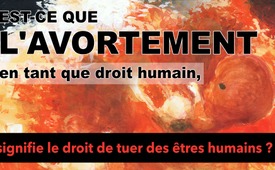 Avortement en tant que droit humain = droit de tuer des êtres humains ?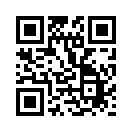 Les efforts visant à faire de l’avortement un droit de l’homme sont en hausse en Allemagne et dans l’UE. L'objectif est de garantir aux femmes le droit à l’autodétermination physique et sexuelle. En échange, la sécurité et la protection des enfants à naître sont supprimées, et ce jusqu’à peu avant la naissance. Qui peut encore parler là de „droit de l’homme“?En Allemagne, le 4 mars 2021, une motion a été introduite au Bundestag pour « garantir le droit à l'autodétermination physique et sexuelle » afin de permettre aux femmes enceintes de prendre la décision autodéterminée d'avorter leur enfant à naître jusqu'à peu avant la naissance. Le comble de la schizophrénie, si on considère que cela est exigé comme un droit de l'homme.
À cette fin, les clauses de protection [§218, 218a,b,c, 291, 219a,b], qui sont encore valables aujourd'hui pour la protection de la vie à naître, doivent être supprimées du code pénal.
L'inhumanité de cette exigence est également perceptible dans les formulations de la motion, telles que comme « les corps en âge de procréer » et « les personnes qui peuvent tomber enceintes ». De toute évidence, le langage même vise à rendre difficile la relation avec un enfant vivant et tout près de naître, comme si on pouvait s’affranchir du lien naturel et intime mère-enfant.
Le ventre maternel, avec sa sécurité et sa chaleur, est froidement dégradé en un corps en gestation qui empêche toute association avec quelque chose de vivant à l’intérieur. Ce projet de loi est également soutenu par la commission des droits de la femme du Parlement européen à Bruxelles, comme s'il y avait eu une concertation.
Il s’agit d’une nouvelle avancée vers la proclamation de l’avortement comme un droit de l’homme et la création de « services d’avortement sûrs et légaux ».
Mai la politicienne et avocate allemande Beatrix von Storch s’exprime sans équivoque en ces termes :
    « Avorter un enfant au cours du neuvième mois, 5 minutes avant la naissance, c’est un meurtre."

De cette manière, les femmes sont instrumentalisées, comme par hasard, pour contribuer activement à la réduction de la population, mais de la manière la plus brutale.

Celui qui n’est pas transi de froid face à ces perspectives doit se demander à quelle espèce d'être vivant il appartient ! Même dans le monde animal, les choses sont plus « humaines » que chez les humains qui réclament de telles lois.
La citation de Phil Bosmans (1922-2012), prêtre et écrivain belge, résume cette tragédie : 

« Quand un homme n'est plus en sécurité dans le ventre de sa mère,
où est-il encore en sécurité dans ce monde ? »de mse./ef.Sources:Bericht des Frauenausschusses der EU:
www.europarl.europa.eu/doceo/document/FEMM-PR-660070_DE.pdf( Seite7/H)

„Menschen, die schwangerwerdenkönnen“ und „gebärfähigeKörper“
www.pi-news.net/2021/03/menschen-die-schwanger-werden-koennen-und-gebaerfaehige-koerper/?utm_source=rss&utm_medium=rss&utm_campaign=menschen-die-schwanger-werden-koennen-und-gebaerfaehige-koerper

Antrag der Abgeordneten des DeutschenBundestags:
https://dip21.bundestag.de/dip21/btd/19/269/1926980.pdf

„GebärfähigeKörper“ statt „Mutter“:
https://telegra.ph/Menschen-die-schwanger-werden-k%C3%B6nnen-und-geb%C3%A4rf%C3%A4hige-K%C3%B6rper-03-06

Link zu „AbtreibungistMord“ von Beatrix von Storch( nichtmehrverfügbar…)
https://www.youtube.com/watcv=MQnREcZeWWo&t=230s

Alternative:
https://www.patriotpetition.org/2021/04/14/abtreibung-ist-mord-niemals-ein-menschenrecht/Cela pourrait aussi vous intéresser:#Avortement - www.kla.tv/Avortement

#SanteMedecine - Santé et médecine - www.kla.tv/SanteMedecine

#CommentairesMediatiques - médiatiques - www.kla.tv/CommentairesMediatiques

#PolitiqueUE - La politique de l'UE sous la loupe - www.kla.tv/PolitiqueUEKla.TV – Des nouvelles alternatives... libres – indépendantes – non censurées...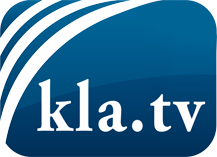 ce que les médias ne devraient pas dissimuler...peu entendu, du peuple pour le peuple...des informations régulières sur www.kla.tv/frÇa vaut la peine de rester avec nous! Vous pouvez vous abonner gratuitement à notre newsletter: www.kla.tv/abo-frAvis de sécurité:Les contre voix sont malheureusement de plus en plus censurées et réprimées. Tant que nous ne nous orientons pas en fonction des intérêts et des idéologies de la système presse, nous devons toujours nous attendre à ce que des prétextes soient recherchés pour bloquer ou supprimer Kla.TV.Alors mettez-vous dès aujourd’hui en réseau en dehors d’internet!
Cliquez ici: www.kla.tv/vernetzung&lang=frLicence:    Licence Creative Commons avec attribution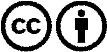 Il est permis de diffuser et d’utiliser notre matériel avec l’attribution! Toutefois, le matériel ne peut pas être utilisé hors contexte.
Cependant pour les institutions financées avec la redevance audio-visuelle, ceci n’est autorisé qu’avec notre accord. Des infractions peuvent entraîner des poursuites.